附件1：福州大学“国奖达人·学术榜样”研究生先进典型推荐表姓名姓名宁荣盛性别性别男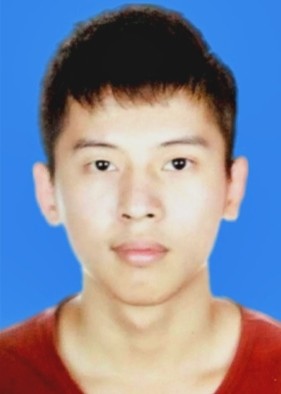 籍贯籍贯福建永春民族民族汉出生年月出生年月1996.9.13政治面貌政治面貌共青团员院（系）院（系）土木工程学院专业年级专业年级2018级建筑与土木工程学号学号180527072联系方式联系方式15675165436主要奖项	2019年硕士国家奖学金；2020年福州大学硕士研究生助研奖学金；2020年福州大学中期优秀学业奖学金二等奖。	2019年硕士国家奖学金；2020年福州大学硕士研究生助研奖学金；2020年福州大学中期优秀学业奖学金二等奖。	2019年硕士国家奖学金；2020年福州大学硕士研究生助研奖学金；2020年福州大学中期优秀学业奖学金二等奖。	2019年硕士国家奖学金；2020年福州大学硕士研究生助研奖学金；2020年福州大学中期优秀学业奖学金二等奖。	2019年硕士国家奖学金；2020年福州大学硕士研究生助研奖学金；2020年福州大学中期优秀学业奖学金二等奖。	2019年硕士国家奖学金；2020年福州大学硕士研究生助研奖学金；2020年福州大学中期优秀学业奖学金二等奖。先进事迹（以第三人称写法，按照个人简介、获奖情况、科研成果、理想信念、学术历程、学术自律与模范作用等模块进行撰写，字数控制在1500字以内，以附件形式附后）（以第三人称写法，按照个人简介、获奖情况、科研成果、理想信念、学术历程、学术自律与模范作用等模块进行撰写，字数控制在1500字以内，以附件形式附后）（以第三人称写法，按照个人简介、获奖情况、科研成果、理想信念、学术历程、学术自律与模范作用等模块进行撰写，字数控制在1500字以内，以附件形式附后）（以第三人称写法，按照个人简介、获奖情况、科研成果、理想信念、学术历程、学术自律与模范作用等模块进行撰写，字数控制在1500字以内，以附件形式附后）（以第三人称写法，按照个人简介、获奖情况、科研成果、理想信念、学术历程、学术自律与模范作用等模块进行撰写，字数控制在1500字以内，以附件形式附后）（以第三人称写法，按照个人简介、获奖情况、科研成果、理想信念、学术历程、学术自律与模范作用等模块进行撰写，字数控制在1500字以内，以附件形式附后）先进事迹（以第三人称写法，按照个人简介、获奖情况、科研成果、理想信念、学术历程、学术自律与模范作用等模块进行撰写，字数控制在1500字以内，以附件形式附后）（以第三人称写法，按照个人简介、获奖情况、科研成果、理想信念、学术历程、学术自律与模范作用等模块进行撰写，字数控制在1500字以内，以附件形式附后）（以第三人称写法，按照个人简介、获奖情况、科研成果、理想信念、学术历程、学术自律与模范作用等模块进行撰写，字数控制在1500字以内，以附件形式附后）（以第三人称写法，按照个人简介、获奖情况、科研成果、理想信念、学术历程、学术自律与模范作用等模块进行撰写，字数控制在1500字以内，以附件形式附后）（以第三人称写法，按照个人简介、获奖情况、科研成果、理想信念、学术历程、学术自律与模范作用等模块进行撰写，字数控制在1500字以内，以附件形式附后）（以第三人称写法，按照个人简介、获奖情况、科研成果、理想信念、学术历程、学术自律与模范作用等模块进行撰写，字数控制在1500字以内，以附件形式附后）先进事迹（以第三人称写法，按照个人简介、获奖情况、科研成果、理想信念、学术历程、学术自律与模范作用等模块进行撰写，字数控制在1500字以内，以附件形式附后）（以第三人称写法，按照个人简介、获奖情况、科研成果、理想信念、学术历程、学术自律与模范作用等模块进行撰写，字数控制在1500字以内，以附件形式附后）（以第三人称写法，按照个人简介、获奖情况、科研成果、理想信念、学术历程、学术自律与模范作用等模块进行撰写，字数控制在1500字以内，以附件形式附后）（以第三人称写法，按照个人简介、获奖情况、科研成果、理想信念、学术历程、学术自律与模范作用等模块进行撰写，字数控制在1500字以内，以附件形式附后）（以第三人称写法，按照个人简介、获奖情况、科研成果、理想信念、学术历程、学术自律与模范作用等模块进行撰写，字数控制在1500字以内，以附件形式附后）（以第三人称写法，按照个人简介、获奖情况、科研成果、理想信念、学术历程、学术自律与模范作用等模块进行撰写，字数控制在1500字以内，以附件形式附后）先进事迹（以第三人称写法，按照个人简介、获奖情况、科研成果、理想信念、学术历程、学术自律与模范作用等模块进行撰写，字数控制在1500字以内，以附件形式附后）（以第三人称写法，按照个人简介、获奖情况、科研成果、理想信念、学术历程、学术自律与模范作用等模块进行撰写，字数控制在1500字以内，以附件形式附后）（以第三人称写法，按照个人简介、获奖情况、科研成果、理想信念、学术历程、学术自律与模范作用等模块进行撰写，字数控制在1500字以内，以附件形式附后）（以第三人称写法，按照个人简介、获奖情况、科研成果、理想信念、学术历程、学术自律与模范作用等模块进行撰写，字数控制在1500字以内，以附件形式附后）（以第三人称写法，按照个人简介、获奖情况、科研成果、理想信念、学术历程、学术自律与模范作用等模块进行撰写，字数控制在1500字以内，以附件形式附后）（以第三人称写法，按照个人简介、获奖情况、科研成果、理想信念、学术历程、学术自律与模范作用等模块进行撰写，字数控制在1500字以内，以附件形式附后）先进事迹（以第三人称写法，按照个人简介、获奖情况、科研成果、理想信念、学术历程、学术自律与模范作用等模块进行撰写，字数控制在1500字以内，以附件形式附后）（以第三人称写法，按照个人简介、获奖情况、科研成果、理想信念、学术历程、学术自律与模范作用等模块进行撰写，字数控制在1500字以内，以附件形式附后）（以第三人称写法，按照个人简介、获奖情况、科研成果、理想信念、学术历程、学术自律与模范作用等模块进行撰写，字数控制在1500字以内，以附件形式附后）（以第三人称写法，按照个人简介、获奖情况、科研成果、理想信念、学术历程、学术自律与模范作用等模块进行撰写，字数控制在1500字以内，以附件形式附后）（以第三人称写法，按照个人简介、获奖情况、科研成果、理想信念、学术历程、学术自律与模范作用等模块进行撰写，字数控制在1500字以内，以附件形式附后）（以第三人称写法，按照个人简介、获奖情况、科研成果、理想信念、学术历程、学术自律与模范作用等模块进行撰写，字数控制在1500字以内，以附件形式附后）辅导员意见推荐单位意见负责人签字：（单位公章）   年   月   日负责人签字：（单位公章）   年   月   日研究生工作部（处）意见：负责人签字：   年   月   日研究生工作部（处）意见：负责人签字：   年   月   日研究生工作部（处）意见：负责人签字：   年   月   日研究生工作部（处）意见：负责人签字：   年   月   日研究生工作部（处）意见：负责人签字：   年   月   日研究生工作部（处）意见：负责人签字：   年   月   日研究生工作部（处）意见：负责人签字：   年   月   日